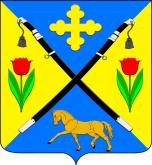 РОССИЙСКАЯ ФЕДЕРАЦИЯРОСТОВСКАЯ ОБЛАСТЬЗИМОВНИКОВСКИЙ РАЙОНМУНИЦИПАЛЬНОЕ ОБРАЗОВАНИЕ«ЗИМОВНИКОВСКОЕ СЕЛЬСКОЕ ПОСЕЛЕНИЕ»АДМИНИСТРАЦИЯЗИМОВНИКОВСКОГО СЕЛЬСКОГО ПОСЕЛЕНИЯ          ПОСТАНОВЛЕНИЕ    ПРОЕКТ№ 00020.06.2022 		                                                                                                   п. ЗимовникиОб особенностях осуществления в 2022 году муниципального финансового контроля в отношении главных распорядителей и получателей средств местного бюджетаВ соответствии с пунктом 5 постановления Правительства Российской Федерации от 14.04.2022 № 665 «Об особенностях осуществления в 2022 году государственного (муниципального) финансового контроля в отношении главных распорядителей (распорядителей) бюджетных средств, получателей бюджетных средств»ПОСТАНОВЛЯЮ:          1.  Установить, что до 1 января 2023 года в рамках внутреннего муниципального финансового контроля  Администрацией Зимовниковского сельского поселения не проводятся проверки главных распорядителей и получателей средств местного бюджета, в том числе являющихся муниципальными заказчиками.2. При поступлении от главных распорядителей и получателей средств местного бюджета, в том числе являющихся муниципальными заказчиками, обращений о продлении срока исполнения представлений (предписаний), выданных Администрацией Зимовниковского сельского поселения до вступления в силу настоящего постановления, Администрации Зимовниковского сельского поселения принимает с учетом требований, предусмотренных Бюджетным кодексом Российской Федерации, решение об удовлетворении таких обращений в течение 10 рабочих дней со дня поступления таких обращений. При этом вновь устанавливаемый срок исполнения указанных представлений (предписаний) не может приходиться на дату ранее 1 января 2023 года.3. Пункт 1 настоящего постановления не распространяется на проверки, проведение которых осуществляется в соответствии с поручениями Правительства Ростовской области, Председателя Собрания депутатов – главы Зимовниковского сельского поселения и требованиями Прокурора Зимовниковского района, Отдела Министерства внутренних дел России по Зимовниковскому району.        4. Установить, что проверки, указанные в пункте 1 настоящего постановления, начатые до вступления в силу настоящего постановления, по решению Администрации Зимовниковского сельского поселения приостанавливаются со сроком возобновления не ранее 1 января 2023 года либо завершаются не позднее 20 рабочих дней со дня вступления в силу настоящего постановления.        5. Настоящее постановление вступает в силу со дня его официального опубликования.6. Контроль за выполнением настоящего постановления возложить на начальника сектора экономики и финансов Администрации Зимовниковского сельского поселения М.В. Грибинюкову. Глава Администрации Зимовниковского сельского поселения                                            А.В. МартыненкоПостановление вносит:  Сектор экономики и финансов АдминистрацииЗимовниковского сельского поселения